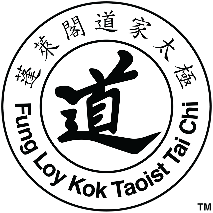 International Center Florida2019 Information Package v2  Online Registration at www.taoisttaichi.org.Venue: International Center Florida, 280 Locklie Street, Dunedin Florida 34698. Telephone # 727.734.0929 or 877.398.1108. Please contact us ahead of time with any special facilities questions.  Please check the web page for updates www.taoisttaichi.org/cit-week/Contributions: Procedures for paying for costs associated with programs held at the International Center Florida have been updated below: All participants will make their contribution for program and meal costs upon their arrival at     the Center during check in.  Eastern Europe will continue to pay for all expenses at their home  branch. All contributions made at the International Center Florida must be in US dollars (cash, check or credit card). Checks from non-US banks cannot be accepted.Meals: Program meals, lunch and supper are $10 each and most will be prepared on-site. Breakfasts will be available at $5 each. Please use the registration form to provide for dietary choice. If your diet has more special restrictions you need to supply your own food. We plan to serve meals to all Program participants.  AccommodationsSince billeting is not available, please make your own arrangements for home stay or local lodging. Overnight parking is not allowed. Hotels and RV Parks for Dunedin FL Programs:Most national hotel chains and RV parks are located in the Dunedin, Clearwater/Tampa Bay area. ‘Google’ Dunedin, FL  When contacting please say you are attending a Taoist Tai Chi Society ® Program. Hotels with *** are working with Taoist Tai Chi Society of the USA for special rates.*** Fenway Hotel 453 Edgewater Drive, Dunedin, FL 34698 (located onsite)Program rate is $110.00/ night valid the night before and through the program. (Pain Relief Program weeks not include). The FLKTTC Head Office will send registration links when they become active. Links are program sensitive. Must be booked 60 days in advance for discount. Call 1.844.569.9879 for reservations.*** Comfort Inn and Suites – Confirmed 20191941 Edgewater Drive 3.2 miles, Clearwater, FL 33755 Phone direct: 727-489-5000	2019 Flat rates for single or double occupancy: $109.00 / night(peak) or $99.00 /nightTaxes include Florida tax of 7% and occupancy tax of 6% (13% total).Reservations: (727) 489-5000. Request a “corporate account booking under Taoist Tai Chi or Tai Chi”.  Breakfast included. Call or register online at:http://www.comfortsuites</x>.com/ires/en-US/html/ArrivalInfo?hotel=FL636&srp=LTAICH&pu=no*** Holiday Inn Express hiexpressdunedin@gmail.com975 Broadway (alt 19), 1.6 miles, Dunedin 34698Phone direct: 727-450-1200 Gabriella Mullens Owner/ProprietorRate for Taoist Tai Chi Society, local corporate - no discounts from mid- Feb – March Nov. $115/ night Breakfast included – Not confirmed*** Best Western Plus Yacht Harbor Inn             150 Marina Plaza, Dunedin FL 34698 Phone direct: 727-733-4121Phone direct: 1-800-447-4728 direct reservations, mention Taoist Tai Chi Society Prices not confirmed.   5-25/5-31 Standard Rm w/breakfast $115.99 Weekday 10% off weekend  9-30/10-5- Standard Rm w/Breakfast $115.99 Deluxe Rm $125.99 plus tax   10-29/11-9 Standard Rm w/breakfast $139.99 plus tax Deluxe Rm/w breakfast $149.99   www.yachtharborinn.com     Palm Court Motel 2090 Bayshore Drive, Dunedin FL, 727-735-044116 rooms: 10 efficiency, 4 hotel rooms, 2 suites including 1 handicappedHas extended stay rates % discounts inquire soon.Call direct, leave message if no answer. Visit to view palmcourtmoteldunedin.com  Amberlee1035 Broadway, Dunedin FL 34698 Phone direct: 727-733-3228Blue Moon Inn and Dunedin Carefree RV Park2920 Alternate 19, Dunedin FL 34698Phone direct: 727-734-3719, 1-800-345-7504 You might want to look at sharing a condo/house with other participants www.tripadvisor.com www.vrbo.comwww.airbnb.com Transportation:Before you depart make sure that all travel documents are current and in good order (i.e. passport, Visa, Health Insurance).  For more information on visas go to www.USA.gov  for travel and immigration topics.  See if your country participates in the visa waiver program at https://www.dhs.gov/visa-waiver-program-requirements.  If your travel plans change after your registration, please advise us of the change through one of these three options;Edit your flight details via the on-line registration systemBy email at internationalcenter.fl@taoist.orgCall the International Center Florida toll free at 877-398-1108Should significant flight delays occur during your travel, please advise us of the delays by calling the International Center Florida toll free at 877-398-1108.  If you are offered a ride by another participant please refuse as a volunteer is scheduled to pick you up. TTCS Airport transportation will be provided for only the Tampa International Airport (TPA) or St Pete/Clearwater Airport (PIE) two (2) day prior to and two (2) days after the Program.   For earlier arrival or later departures, or for attendees using an airport other than the two indicated above, please make your own arrangements for airport pick-up and/or drop-off.  In order for us to provide timely airport pick-up and/or drop- off, you flight details must be included in your on-line registration.  With the increasing demand on our local volunteers to provide transport to and from the airport, we ask that attendees with late night arrivals 11:00 PM or early morning departures 7:00 AM or earlier please plan to use UBER, Lyft, Super Shuttle, or Taxi.  If for some reason you are not able or unfamiliar with these transportation options, please contact us directly for further assistance. Upon arrival at the Tampa International Airport, please follow these instructions:There will be only ONE pick-up point for all arrivals. After claiming your baggage, find your way to baggage carousel # 3   in the BLUE baggage claim area.  If you are retrieving your luggage on the RED side, please use the elevator or escalator to go up one level (to Ticketing); walk across the airport to the BLUE side and use the elevator or escalator to go down one level (Baggage Claim).When you are ready to be picked up, check in with the TTCS Volunteer at carousel #3.Please wear an outer garment with a visible TTCS logo or display a print of our logo for easy identification by your driver.For those arriving at the St. Pete/Clearwater Airport, your driver will be waiting in the appropriate baggage claim area.  Please wear an outer garment with a visible TTCS logo for easy identification by your driver.Upon your arrival at the Tampa International Airport or the St. Pete/ Clearwater Airport, do not hesitate to call the International Center Florida toll free at 877-398-1108 or use the Courtesy Telephones if you have any questions. In the Tampa International Airport Courtesy Phones are found in the Baggage Claim areas at the bottom of the escalators.As part of your check-in at the International Center Florida, you will be asked to confirm your departure date & time. Please have that information available at check-in.Local TransportationTTCS transportation to and from Program sessions is available from Comfort Inn Suites, Best Western and Holiday Inn Express. Please indicate that ‘local transportation is needed’ on the Registration form and include where you are staying (i.e., one of the three motels listed above).  If you are staying at any other hotel, motel or local residence, please arrange your transportation to and from the Program sessions.Some of you have asked about “on demand” car services like Uber and Lyft that allow you to request private drivers through the applications for iPhone and Android devices or directly from their websites. Super Shuttle is also an “on demand” transportation alternative, but it does need to be reserved in advance on their website or app.  Health Coverage in the USPlease check your medical coverage to make sure you will be covered in case of illness while visiting the USA. If not, it is suggested that travel medical insurance policy is purchased before your trip begins.  Logo to identify yourself at pick-up point.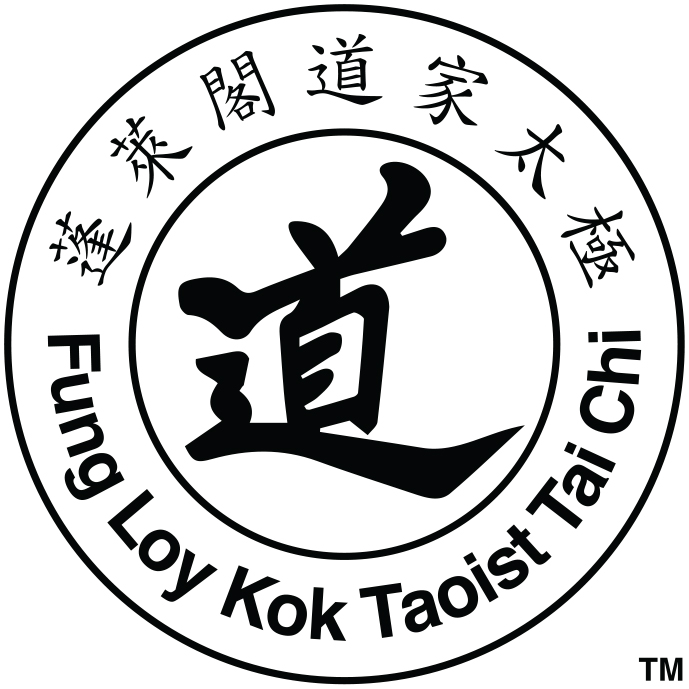 